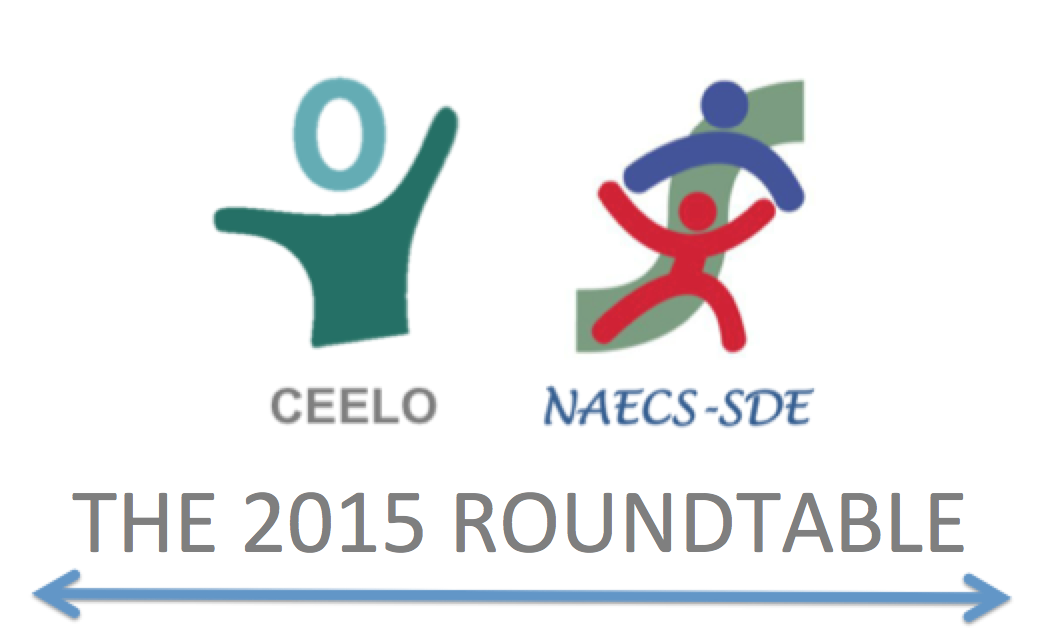 June 3-5, 2015 – New Orleans, LATHEME – LEADING FOR EXCELLENCEPurpose:  The meeting is collaboratively planned with national technical assistance partners to build capacity of state agency early childhood specialists to provide informed leadership about research-based practices that directly impact the development and learning of children, birth through grade three. The meeting will provide participants with cutting edge research and innovative proven practices to enhance state policies and programs.Desired Outcomes – as a result of this meeting, participants will:Consider and deepen knowledge of personal, professional, and management competencies needed to lead high performing early learning officesIncrease awareness of leadership goals, styles, strengths and challengesIncrease awareness of how organizational and political circumstances impact the exercise of leadershipAll meetings are in the Fountainbleu BallroomThe Gates Reception is in the Prytania and Freret RoomsAGENDA AT A GLANCE 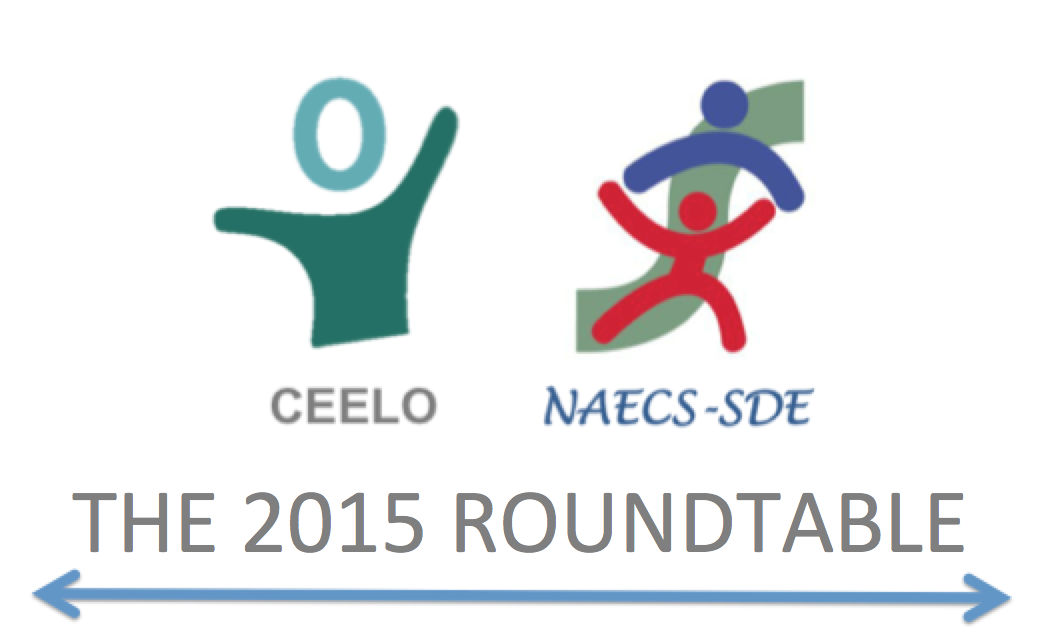 JOURNAL   |    NOTES DATA WALK    |   TABLE EXERCISESJOURNAL   |   NOTES JOURNAL   |  NOTES JOURNAL   |  NOTES JOURNAL | NOTES | REFLECTIONS ON THE DAYJOURNAL   |   NOTESJOURNAL   |   NOTES PARTICIPANTS LIST – 2015Deborah AdamsEducation ConsultantCT Office of Early ChildhoodHartford, Connecticut860 713-6744deborah.adams@ct.gov Mark AllanState Coordinator, Preschool Expansion GrantVirginia Department of EducationRichmond, Virginia(804) 225-3665mark.allan@doe.virginia.gov Eileen AmyDeputy Director, ProgramsFlorida Department of Education/Office of Early LearningTallahassee, Florida850-717-8671eileen.amy@oel.myflorida.com www.floridaearlylearning.com Bruce AtchisonExecutive Director of Policy and OperationsEducation Commission of the StatesDenver, Colorado303-299-3657batchison@ecs.org Cindy BagwellRTT-ELC EAG Project ManagerNC Department of Public InstructionRaleign, North Carolina919-807-3710cindy.bagwell@dpi.nc.gov Steven BarnettDirector, National Institute for Early Education ResearchNew Brunswick, New Jersey848-932-4350sbarnett@nieer.org Tracy BensonPresident, Waters Foundation - Systems Thinking GroupPittsburgh, Pennsylvania4129689700t.benson@watersfoundation.org www.watersfoundation.org @WatersFDN Kristin BernhardDeputy Commissioner for System ReformGeorgia Department of Early Care and LearningAtlanta, Georgia404-463-6089kristin.bernhard@decal.ga.gov Janet Bock-HagerPre-K CoordinatorWV Department of EducationCharleston, West Virginia304-558-9994jbockhager@k12.wv.us http://wvde.state.wv.us/oel/ Lachelle BrantEarly Learning ConsultantWyoming Department of EducationCheyenne, Wyoming307-777-6476lachelle.brant1@wyo.gov Andrea BrinnelEducation ConsultantCT Office of Early ChildhoodHartford, Connecticut860-713-6771andrea.brinnel@ct.gov Lindy BuchEarly Childhood Education ConsultantIndependent contractorEast Lansing, Michigan248-217-4694lindybuch@gmail.com William BurchChief Academic OfficerWVDEHurricane, West Virginia304-558-9994wburch@k12.wv.us http://wvde.state.wv.us/ Bobbie BurnhamDirector, Early Learning ServicesMinnesota Department of EducationRoseville, Minnesota651-582-8414bobbie.burnham@state.mn.us Bob ButtsAssistant Superintendent of Early LearningOffice of Superintendent of Public Instruction - Washington stateOlympia, Washington360-725-0420bob.butts@k12.wa.us www.k12.wa.us Megan CarolanAssociate Director for Policy ResearchInstitute for Child SuccessGreenville, South Carolina908-418-1684mcarolan@instituteforchildsuccess.org www.instituteforchildsuccess.org @MeganCarolan Beth CaronELC TA Program DirectorAEM CorporationWashington, District of Columbia202.285.1649beth.caron@elcta.org www.elcta.org @drbcaronConnie CashaDirector of Early Childhood Education ProgramsTN Department of EducationNashville, Tennessee615-741-9051connie.casha@tn.gov Katie ChaseOffice of Early Learning - Program SpecialistU.S. Department of EducationWashington, District of Columbia202-205-0266katie.chase@ed.gov Ramona ChauvinSenior Technical Assistance ConsultantTXCC/AIRMetairie, Louisiana985-237-3715rchauvin@air.org www.air.org Kirsty Clarke BrownPolicy and Communications AdvisorCEELO/NIEERNewtown Square, Pennsylvania484-832-5501kbrown@nieer.org @kirstycbrownLori Connors-TadrosProject Director, CEELOAlexandria, Virginia5712395129ltadros@nieer.org www.ceelo.org Lori@loritadros Jenna ConwayAssistant Superintendent, Early ChildhoodLouisiana Department of EducationBaton Rouge, Louisiana347-731-6884jenna.conway@la.gov www.louisianabelieves.com Amy CorriveauEarly Childhood Education Deputy Associate SuperintendentArizona Department of EducationPhoenix, Arizona602-542-8706amy.corriveau@azed.gov Vincent CostanzaExecutive Director: RTT-ELCNJDOETrenton, New Jersey609-777-0567vincent.costanza@doe.state.nj.us @vincentjcostanza Megan CoxAssessment SpecialistMinnesota Department of EducationRoseville, Minnesota651-582-8263megan.cox@state.mn.us Gisele CrawfordResearch SpecialistFrank Porter Graham Child Development InstituteChapel Hill, North Carolina919-966-0450gisele.crawford@unc.edu www.fpg.unc.edu  Melissa DahlinResearch AssociateCenter on Enhancing Early Learning OutcomesWashington, District of Columbia202-572-3717mdahlin@edc.org Penny DanielsonTeam Lead, Early Learning and LiteracyS.C. Department of EducationLexington, South Carolina803-414-1154pdanielson@ed.sc.gov Monica DellaMeaLead CoordinatorWV Department of Education, Office of Early LearningCharleston, West Virginia304-558-9994mdellamea@k12.wv.us http://wvde.state.wv.us/oel/ Renee DeMars-JohnsonDirector, Office of Great Start/Early Childhood Development & Family EducationMichigan Department of EducationLansing, Michigan517-241-0162demars-johnsonr@michigan.gov www.michigan.gov/greatstart @rjdj53 Jill DentDirector, Office of Early ChildhoodMississippi Department of EducationJackson, Mississippi601-359-2586jdent@mde.k12.ms.us Blanche DerenEducation ConsultantMichigan Department of EducationLansing, Michigan517-241-4289derenb@michigan.gov Tom DoddVP of Sales Southern RegionKaplan Early Learning CompanyLewisville, North Carolina1-800-334-2014tdodd@kaplanco.com Chris DwyerSenior Vice PresidentRMC ResearchPortsmouth, New Hampshire603-422-8888cdwyer@rmcres.com Harriet FeldlauferDivision DirectorCT Office of Early ChildhoodHartford, Connecticut860-713-6707harriet.feldlaufer@ct.gov Cecelia Fisher-DahmsEducation AdministratorCalifornia Department of EducationSacramento, California916-327-9739cfisherd@cde.ca.gov Mary Manuela FonsecaEarly Education CoordinatorVT Agency of EducationBarre, Vermont802-479-1418manuela.fonseca@state.vt.us Becky FoxVP of Governmental & Strategic InitiativesKaplan Early Learning CompanyDublin, Ohio614-397-0059bfox@kaplanco.com www.kaplanco.com @KaplanvpEllen FredeDeputy Director, Early Childhood LearningBill & Melinda Gates FoundationSeattle, Washington206-726-7288ellen.frede@gatesfoundation.org Daryl GaglianoKindergarten Readiness Program ManagerColorado Dept. of Education, Office of Early LearningDenver, Colorado303-866-6971gagliano_d@cde.state.co.us http://cde.state.co.us Karin GarverData and Finance ManagerNJ DOELawrenceville, New Jersey609-306-4085kargar76@yahoo.com Dee GethmannECSE ConsultantIowa Department of EducationDes Moines, Iowa515-281-5502dee.gethmann@iowa.gov Jessica GillardConsultant/Senior Policy Analyst - Early EducationNational Governors AssociationEast Lansing, Michigan517-488-4008jessiegillard@gmail.com Stacie GoffinPrincipalGoffin Strategy GroupWashington, District of Columbia202.986.1661sggoffin@goffinstrategygroup.com www.goffinstrategygroup.com Rebecca GomezPostodoctoral Research ScientistNational Center for Children and Families, Teachers College, Columbia UniversityPhiladelphia, Pennsylvania603-370-1284reg2137@tc.columbia.edu www.policyforchildren.org Rolf GrafwallnerAssistant State SuperintendentMSDE/Division of Early Childhood DevelopmentBaltimore, Maryland410-767-0335rolf.grafwallner@maryland.gov Samantha GrayRTT-ELC Innovations/Grants MgrDepartment of Human Services / Office of Child Development & Early LearningHarrisburg, Pennsylvania717-346-0650samgray@pa.gov Wendy GroveDirector, Office of Early Learning and School ReadinessOhio Department of EducationColumbus, Ohio614-466-2096wendy.grove@education.ohio.gov Kristen GuilloryProject ManagerNC Race to the Top - Early Learning ChallengeRaleigh, North Carolina919-527-6558kristen.guillory@dhhs.nc.gov www.earlylearningchallenge.nc.gov Jill HaglundEarly Childhood ConsultantWI Department of Public InstructionMadison, Wisconsin608-267-9625jill.haglund@dpi.wi.gov http://ec.dpi.wi.gov/ Sherry Halley619 CoordinatorNevada Department of EducationLas VEgas, Nevada702-486-6460shalley@doe.nv.gov http://www.doe.nv.gov @smhalleyTheresa HawleyExec. DirectorGovernor's Office of Early Childhood DevelopmentChicago, Illinois312-814-6238theresa.hawley@illinois.gov www.earlychildhood.illinois.gov Kathleen HebbelerProgam ManagerSRI InternationalDavis, California530-758-7483kathleen.hebbeler@sri.com Cate HeromanEarly Childhood ConsultantCate Heroman, LLCBaton Rouge, Louisiana225-802-0652cateheroman@mac.com www.CateHeroman.com @cateheroman Debbie HewittEarly Childhood SpecialistMinnesota Department of EducationRoseville, Minnesota651-582-8476debbie.hewitt@state.mn.us Steven HicksSenior Policy AdvisorU.S. Department of EducationWashington, District of Columbia323-369-2023steven.hicks@ed.gov www.Ed.gov/early-learning @ThekinderguyKayla HindmanDirector of Early ChildhoodOklahoma State Department of EducationOklahoma City, Oklahoma405-522-4499kayla.hindman@sde.ok.gov Melody HobsonAdministrator- Office of Early ChildhoodNebraska Department of EducationLincoln, Nebraska402 471-0263melody.hobson@nebraska.gov http://www.education.ne.gov/OEC/index.html Michelle HorowitzAssistant Media CoordinatorCEELO/NIEERNew Brunswick, New Jersey848-932-4350mhorowitz@nieer.org @CEELOorgSarah HughesEarly Learning LeadNortheast Comprehensive CenterCazenovia, New York315-655-4463shughes@northeastcompcenter.org Jan HumeAssistant CommissionerDepartment of Children's AffairsMontgomery, Alabama334-353-2719jan.hume@dca.alabama.gov @janhume1David JacobsonDirector, Birth--3rd Learning HubEDCCambridge, Massachusetts617-947-4571djacobson@edc.org @jacobsondlCaitlin JensenHead Start State Collaboration Office DirectorDepartment of Early LearningOlympia, Washington360-725-4423caitlin.jensen@del.wa.gov Cindy JibanSr. Content Specialist, Early LearningNorthwest Evaluation Association Saint Paul, Minnesota651-756-1274cindy.jiban@nwea.org Jennifer JohnsonAssistant Director Programs & Educational ServicesNC Division of Child Development & Early EducationRaleigh, North Carolina919-527-6532jennifer.m.johnson@dhhs.nc.gov Jacqueline JonesPresident & CEOFoundation for Child DevelopmentNew York, New York212-867-5777jacqueline@fcd-us.org Mary Louise JonesRetiredLouisiana Department of EducatioonBaton Rouge, Louisiana225-772-7176mljones444@gmail.com Christina KasprzakDirector, ECTA CenterCarrboro, North Carolina919-962-2783christina.kasprzak@unc.edu http://ectacenter.org/default.asp Brenda KofahlPreK Program Specialist/ Data CoordinatorNew Mexico Public Education DepartmentSanta Fe, New Mexico(505) 8276627brenda.kofahl@state.nm.us www.ped.state.nm.us Beth LaineSt. Tammany Early Childhood Network Leader/St. Tammany Parish Public School SupervisorSt. Tammany Parish NetworkCovington, Louisiana985-898-3262elizabeth.laine@stpsb.org Robin LemonisDirector of Intervention ServicesMississippi Department of EducationJackson, Mississippi601-359-2586rlemonis@mde.k12.ms.us Jim LeskoProgram ManagerAEM Corp.LEWES, Delaware302-645-2414james.lesko@aemcorp.com @jimmlesko55Michelle LevyEducation ConsultantCT Office of Early ChildhoodHartfod, Connecticut860-713-6756michelle.levy@ct.gov www.ct.gov/oec Sandra LittleProfessional Development: Teacher DevelopmentAlabama Department of Children's AffairsAuburn, Alabama334-353-2720sandra.little@dca.alabama.gov Erin LolichCurriculum and Instruction Practice ExpertEducation NorthwestPortland, Oregon503-275-9588erin.lolich@educationnorthwest.org Richard LowerDirectorPreschool and Out-of-School Time LearningLansing, Michigan517-373-8512lowerr@michigan.gov Heather LucasEducation ConsultantMichigan Department of EducationLansing, Michigan517-373-4559lucash@michigan.gov Alison LuttonSenior Advisory, EC Workforce Systems Initiative, NAEYCWyndmoor, Pennsylvania202-445-1207alutton@naeyc.org http://www.naeyc.org/policy/ecwsi Jana MartellaCo-Director, CEELOWashington, District of Columbia202-572-5311jmartella@edc.org www.ceelo.org @startearlyMischele McManusEducation ConsultantMichigan Department of EducationLansing, Michigan517-373-8664mcmanusm@michigan.gov Penny MilburnConsultant. Iowa DEDes Moines, Iowa515-281-7844penny.milburn@iowa.gov Misty MoodyDirector of School-based Support ServicesTN Dept. of Education / Division of Student Support and ServicesNashville, Tennessee(615) 741-0345misty.moody@tn.gov Eileen NelsonEarly CHildhood Education PolicyMDERoseville, Minnesota651-582-8464eileen.nelson@state.mn.us Janet NewtonEducation Program ConsultantKS State Dept of EducationTopeka, Kansas785-296-4964jnewton@ksde.org www.ksde.org Carol NolanDirector of PolicyDept. of Early Education and CareBoston, Massachusetts617 988-7816carol.nolan@state.ma.us Maryanne OlleyEarly Education Advisor IIDepartment of Education / Office of Child Development & Early LearningHarrisburg, Pennsylvania717-214-8434molley@pa.gov Patricia OyaDirector, NDE/Office of Early Learning and DevelopmentLas Vegas, Nevada702-486-6492poya@doe.nv.gov Michele PalermoAssociate DirectorRhode Island Department of EducationProvidence, Rhode Island401-222-8941michele.palermo@ride.ri.gov Juliana PanqeuvaEarly Childhood Education Financial Program SpecialistArizona Department of EducationPhoenix, Arizona602-542-8812juliana.panqueva@azed.gov Jolie PhillipsEducation AdvisorDepartment of Education / Office of Child Development & Early LearningHarrisburg, Pennsylvania717-265-8912jolphillip@pa.gov Cheryl PolkPresident, HighScope Educational Research FoundationYpsilanti, Michigan734-485-2000cpolk@highscope.org www.highscope.org @HighScopeBentley PonderDirector of Research and EvaulationGeorgia Department of Early Care and LearningAtlanta, Georgia404.656.6297bentley.ponder@decal.ga.gov John PruetteExecutive Director/Office of Early LearningDepartment of Public InstructionRaleigh, North Carolina919-807-3424john.pruette@dpi.nc.gov http://www.ncpublicschools.org/earlylearning/ Suzanne RaberSenior Education ResearcherSRI InternationalArlington, Virginia703-247-8790suzanne.raber@sri.com Chris RauscherSenior Technical Assistance ConsultantAmerican Institutes for ResaerchNaperville, Illinois319-541-2057crauscher@air.org Anthony RecasnerCEO, Agenda for ChildrenNew Orleans, Louisiana504-596-8509arecasner@agendaforchildren.org www.AgendaforChildren.org Sue ReedEarly Childhood SpecialistMaine Department of EducationAugusta, Maine207-624-6632susan.d.reed@maine.gov www.maine.gov/doe/publicpreschool Debra ReuvennyDirector, Race to the Top Early Learning Challenge grantOffice of Child Development & Early LearningHarrisburg, Pennsylvania717-265-8911dreuvenny@pa.gov @DebbieReuvennyDonna RichardsonDirectorCentral Comprehensive CenterNorman, Oklahoma405.325.5485drichardson@ou.edu Shannon Riley-AyersAssociate Research ProfessorNIEER/CEELONew Brunswick, New Jersey908-246-6258sayers@nieer.org @riley_ayers Nicole RosePre-K-3 / ECEAP AdministratorDept. of Early LearningOlympia, Washington360-725-4567nicole.rose@del.wa.gov Jeana RossCommissioner, Alabama Department of Children's AffairsMontgomery, Alabama334-353-2700jeana.ross@dca.alabama.gov Pat SargentEducation ConsultantMichigan Department of EducationLansing, Michigan517-241-4741sargentp@michigan.gov Diane SchilderSenior Research Scientist, CEELOWaltham, Massachusetts6178162026dschilder@edc.org www.ceelo.org Thomas SchultzProgram Director, Standards, Assessment and AccountabilityCouncil of Chief State School OfficersWashington, District of Columbia202-312-6432thomas.schultz@ccsso.org www.ceelo.org Catherine Scott-LittleAssociate ProfessorUNC-GreensboroGreensboro, North Carolina(336) 256-0132mcscottl@uncg.edu Amy ScrinziNCDPI Consultant/RTT-ELC Project LeadNC Department of Public InstructionRaleigh, North Carolina919-807-3854amy.scrinzi@dpi.nc.gov Anna SeverensEarly Childhood Education Programs Professional: State PreK AdministratorNevada Department of EducationCarson City, Nevada775-687-9248aseverens@doe.nv.gov Eleanor J. ShirleyDirector, Nebraska Step Up to QualityOffice of Early Childhood, Nebraska Department of EducationLincoln, Nebraska402-471-3501eleanor.j.shirley@nebraska.gov http://www.education.ne.gov/StepUpToQuality/index.html @ShirleyEleanorJMegan SiebertEarly Childhood ResearcherSRI InternationalArlington, Virginia703-499-7648megan.siebert@sri.com Jayne SowersSenior ConsultantAmerican Institutes for ResearchForest Park, Illinois3122887634jsowers@air.org Jim SquiresSr. Fellow, NIEER/CEELOSaint Simons Island, Georgia912-634-9076jsquires@nieer.org Judi Stevenson-GarciaRTT-ELC Education SpecialistRhode Island Department of EducationProvidence, Rhode Island401-222-8176judi.stevenson-garcia@ride.ri.gov Bryan StokesPreschool Expansion Policy DirectorIllinois Governor's Office of Early Childhood DevelopmentChicago, Illinois312-519-0615bryan.stokes@illinois.gov Tracye StrichikDirector, Office of Early LearningDepartment of Children's AffairsPrattville, Alabama334-730-2171tracye.strichik@dca.alabama.gov Sarintha StricklinEarly Childhood Pilot CoordinatorJefferson Parish Early Childhood CollaborativeBelle Chasse, Louisiana504-650-9016sarintha@aol.com Jonah StuartVice President, Public Policy and Government RelationsTeaching StrategiesBethesda, Maryland301-832-6697jonahs@teachingstrategies.com www.TeachingStrategies.com   Gayle StuberEarly Childhood CoordinatorKS State Dept of EducationTopeka, Kansas785-296-5352gstuber@ksde.org www.ksde.org Kathleen TheodoreSenior Technical Assistance ConsultantSoutheast Comprehensive Center/AIRMetairie, Louisiana504-838-6861ktheodore@air.org http://secc.sedl.org Darryl ThomasRegional ManagerLakeshore Learning MaterialsCarson, California800-421-5354gromero@lakeshorelearning.com www.lakeshorelearning.com Steven TozerProfessor and DirectorUniversity of Illinois Chicago Center for Urban Education LeadershipChicago, Illinois312 413 2414stozer@uic.edu www.urbanedleadership.org  Nathan TravisDeputy Assistant CommissionerTN Dept. of Education / Division of Student Support and ServicesNashville, Tennessee(615) 828-4757nathan.travis@tn.gov @dnathantravis Donna TraynhamEarly Learning Team LeaderMA Department of Elementary and Secondary EducationMalden, Massachusetts781-338-6372dtraynham@doe.mass.edu Gaye TylkaEarly Childhood Response to Intervention (RtI) Statewide CoordinatorCESA #4/DPI Office of Early LearningWest Salem, Wisconsin608.786.4844gtylka@cesa4.k12.wi.us Fianne Van SchaaikEarly Learning Outcomes Reporting Project ManagerDepartment of Human Services / Office of Child Development & Early LearningHarrisburg, Pennsylvania717-705-2310fvanschaai@pa.gov Brett WalkerP-3 Alignment Specialist, Early Learning Division, Oregon Department of EducationSalem, Oregon503-378-5160brett.walker@state.or.us www.oregonearlylearning.com Judith WalkerEarly Learning Branch ChiefMaryland State Department of EducationBaltimore, Maryland410-767-6549judith.walker@maryland.gov Lisa Wasacz619 CoordinatorMichigan Department of EducationLansing, Michigan517-241-4520wasaczl@michigan.gov Albert WatSenior Policy AnalystNational Governors AssociationWashington, District of Columbia202-494-2150awat@nga.org @albert_watSarah WeberProgram OfficerBill & Melinda Gates FoundationSeattle, Washington206-709-3434sarah.weber@gatesfoundation.org Melinda WebsterLiteracy Program DirectorState of New Mexico Public Education SepartmentSanta Fe, New Mexico505-827-6567melinda.webster@state.nm.us Cindy WheelerEarly Education Unit Manager - NC Pre-Kindergarten OfficeEarly Education Unit Manager - NC Pre-Kindergarten OfficeRaleigh, North Carolina919-527-6556cindy.wheeler@dhhs.nc.gov www.ncchildcare.nc.gov Tonya WilliamsDirector, Division of Child Care and Early Childhood Education/DHSLittle Rock, Arkansas501-320-8953tonya.l.williams@dhs.arkansas.gov Deborah WiseEducation ExecutiveDepartment of EducationHarrisburg, Pennsylvania717-787-7489dewise@pa.gov Ellen WolockDirector, NJ DOETrenton, New Jersey609-777-2074ellen.wolock@doe.state.nj.us http://www.state.nj.us/education/ Karen WoodhouseChief Program OfficerAzECDH Board - First Things FirstPhoenix, Arizona602-621-3248kwoodhouse@azftf.gov www.azftf.gov @azftfCathy YountDirector of Early ChildhoodHoughton Mifflin HarcourtTampa, Florida813-417-3559cyount@scholastic.com Cindy ZumwaltDivision Administrator, Early ChildhoodIllinois State Board of EducationSpringfield, Illinois217-524-4835czumwalt@isbe.net http://www.isbe.net/earlychi/default.htm Charlotte "Ann" ZuniNew Mexico PreK Program ManagerNew Mexico Public Education DepartmentSanta Fe, New Mexico505-827-6561ann.zuni@state.nm.us JOURNAL   |    NOTES JOURNAL   |    NOTES JOURNAL   |    NOTES JOURNAL   |    NOTES JOURNAL   |    NOTES ROUNDTABLE TECHNOLOGY - PadletOUR PADLET ADDRESSES FOR THE MEETING – Share your thoughts on the following padlet pages.Big Ideas  - http://padlet.com/roundtable/2015bigideasResources - http://padlet.com/roundtable/2015resources Next Steps - http://padlet.com/roundtable/2015nextsteps Reading from PadletTo view an expanded version of a post or its attached multimedia, just click on it.Once expanded, use left and right arrow keys to slide through posts.Adding a PostDouble click to add a new post, orDrag a file from your computer. Adding Multimedia to a Padlet PageAt the bottom of the post, there are options to add a link, upload a file, or take a picture from webcam.You can add any kind of file/links - videos, images, and documents.DraggingJust drag. Really, how does one explain that?On touch devices, tap and hold for a second before starting to drag. This is to prevent accidental drags.ResizingNon-touch devices: Drag the bottom right corner.Touch devices: Pinch!Editing and ModeratingOnly the author and the wall owner can edit or delete a post.Double-click/tap to edit a post.Questions?Send CEELO’s padlet troubleshooter Melissa Dahlin an email at mdahlin@edc.org or give her a call at (714) 305-2779.  Or find her in person!ROUNDTABLE TECHNOLOGY - TwitterTwitter is a great medium to involve people who are not physically present in our dialogues; one aim of live tweeting at conference is to let these people follow our ideas and join in or create a conversation about these ideas if they so wish. 
We ask Tweeters at the Roundtable to adhere to the following set of guidelines:Always Tweet using the conference hashtag #Lead4ECE.If a session chair, speaker or other attendee asks you to stop live Tweeting, please stop. Attribute correctly and clearly: begin Tweets of a paper with either the name or the initials of the speaker, so that readers of the Tweet can recognize whose ideas are being reported.Be considerate to other attendees: ensure your device’s sounds are off. It may be worth considering sitting at the back or the side of the room.If a follower asks a question, feel free to relay that question to the speaker during the question session, and report the answer back; questions from people in the room should, however, always take precedence.Tweet as little or as much as you like, about whichever aspect of the conference you like. Keep to a high standard of collegiality and professionalism. Keep in mind the very public nature of Twitter as a medium. Consider confidentiality issues before posting photographsBe civil, professional, and polite (and beware that ‘tone’ is difficult to discern from a Tweet); the medium is very public, so do not Tweet what you would not say in public.These Hot Tips for using Twitter to enhance your conference experience are from a post by Dan McDonnell, Community Manager for the American Evaluation Association.Hot Tip:  Know Your Conference Hashtag. For this Roundtable it is #Lead4ECE – Whenever you have some downtime, or are interested in hearing your fellow attendee’s reactions to certain presentations or sessions, search the hashtag to see what people have to say.Hot Tip:  Share Your Experience—Part of getting the most value out of social media is by being, well, social. Use Twitter as your personal digital notepad by:Tweeting out neat data points or insightful thoughts from speakersSharing your own reflections on the content and topics being discussedJoin the conversation by @replying to other users Tweeting on the hashtagPosting photos from the eventWith all of the above, be sure to include the conference hashtag #Lead4ECE to join in with the larger conversation. Hot Tip: Connect with Others – Follow people on Twitter who are using the conference hashtag #Lead4ECE, as chances are, you’ll have a lot in common. Give conference speakers and presenters on Twitter a shout out, using their Twitter handle, especially if you enjoyed their session. By following along with the conference hashtag, you may also uncover (or share!) great recommendations on sightseeing, local cuisine and the best place to grab a coffee near the hotel or convention center.Useful Twitter handles for this conference:PRECONFERENCE: Wed - June 3, 2015 PRECONFERENCE: Wed - June 3, 2015 8:00-5:00CEELO Leadership Academy12:00-2:00Lunch and Preliminary Invitational Session – State Specialists Meeting with Gates Foundation2:30-3:15NAECS-SDE New Member Orientation3:30-5:00NAECS-SDE Committee Meetings – Policy, Communications, Membership5:30-7:30 Reception - Bill and Melinda Gates Foundation - Prytania and FreretDAY ONE: Thursday – June 4, 2015DAY ONE: Thursday – June 4, 20158:00-9:00Breakfast and Networking 8:00-9:00NAECS-SDE Business Meeting 9:00-9:15Welcome: Agenda Overview and Introductions 9:15-10:00Plenary: Varied Views on Leadership – Steve Tozer 10:00-0:45Table Exercises – Introduction of Reflective Practice – Data Walk and Journaling10:45-1:15BREAK11:15-2:15State and Local Leadership to Unify Early Childhood in Louisiana 12:15-1:30Lunch – Leading from the Top – Steven Hicks1:30-2:15Systems Thinking and Leadership – Tracy Bensen2:30-3:00BREAK3:00-4:00BREAKOUT – 1 Building Diverse Leaders – a Facilitated Discussion Digging Into Systems Thinking – Continued Discussion with Tracy BensonData Driven Leadership –The Data Systems Needed to Push Agendas Forward 4:00-4:15BREAK – Reconvene4:15-4:45Reflections on Day 1 – 4:45-5:00Housekeeping – Announce Scholastic Light Directions, AdjournDAY TWO: Friday - June 5, 2015DAY TWO: Friday - June 5, 20157:30-8:30Breakfast and Networking – Hotel Dining Room7:30-8:30Group Meetings:  Leadership Academy Info Session Regional Comprehensive Centers 8:30-8:45Agenda Overview8:45-9:45Annual NIEER Lecture – The State of Early Learning in America, Steve Barnett9:45-10:45The Importance of School Leaders–Steven Tozer and Respondents10:45-11:15BREAK11:15-12:15BREAKOUT – 2Building More Effective SystemsInstructional Leadership: Using Meaningful Data to Drive Child OutcomesLeading from the Middle12:15-12:30Break – begin lunch buffet12:30-1:45Lunch – Leading Toward Becoming a Profession, Stacie Goffin1:45-2:00BREAK2:00-3:00BREAKOUT – 3 Leading Toward Becoming a Profession –Continued Discussion with Stacie GoffinLeadership Challenge- Leading for All ChildrenNext Gen Leadership3:00-3:15BREAK3:15-4:15Final Reflections and Opportunities – Our Collective Leadership4:15-4:30Wrap-Up and AdjournAHA’s or BIG IDEASSTEPS TO TAKE BACK HOMERESOURCESAHA’s or BIG IDEASSTEPS TO TAKE BACK HOMERESOURCESAHA’s or BIG IDEASSTEPS TO TAKE BACK HOMERESOURCESBREAKOUT 1 Building Diverse Leaders – a facilitated discussion - How can states encourage diversity in the early childhood leadership corps, including cultural, linguistic, and economic diversity? How can we make high-quality training and education more accessible, and what is the potential role of integrated training pathways?  This session will explore these issues drawing on the experience of experts in the field and workshop participants. Digging Into Systems Thinking – Continued Discussion with Tracy BensonData Driven Leadership – What are the data systems needed for policy leaders to push their agenda forward?  - Participants in the session will be encouraged to consider the range of data from traditional to non-traditional sources that are available to inform policy leaders as they consider how to push their agendas forward. AHA’s or BIG IDEASSTEPS TO TAKE BACK HOMERESOURCESAHA’s or BIG IDEASSTEPS TO TAKE BACK HOMERESOURCESAHA’s or BIG IDEASSTEPS TO TAKE BACK HOMERESOURCESOrganizationsCEELO@CEELOorgNIEER@PreschoolTodayCCSSO@CCSSOLA Dept. of Education@La_BelievesUS Department of Education@usedgovUniversity of Illinois, Chicago@UIC_CollegeofEd